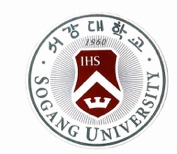 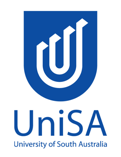 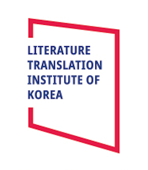 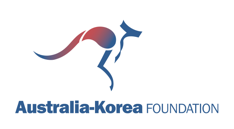 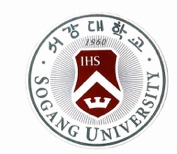 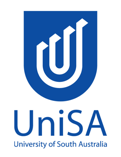 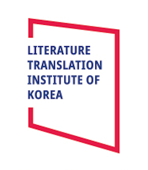 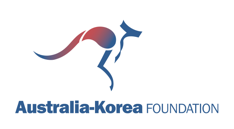 Invisible Walls: Application Form*We request this information (i) to understand how applicants wish to be addressed, and (ii) to enhance our project’s inclusivity. You may leave the field blank if you prefer.Please submit this application form as a Word or PDF file, named “2. FORM” followed by your name (e.g. “2. FORM FirstName_Surname.pdf”). Applications are to be emailed by midnight (AEST) on Thursday 17th February 2022.Full name*Title (e.g. Mx, Ms, Mr, Dr, etc.)*Date of birthAddressEmail + phone number*Nationality on passport*Pronouns (e.g. she/her, they/them, etc.)*Statement of Cultural Identity  (Optional)*Statement of Cultural Identity  (Optional)Please describe your cultural identity*Accessibility considerations  (Optional)*Accessibility considerations  (Optional)Participation in this project involves use of email + video-conferencing technologies. If you are likely to require support using or accessing these technologies, please describe the forms of assistance that would facilitate your participationDeclarationIn signing this form, (i) I guarantee that the data submitted as part of this application (cover letter, sample of poems, Curriculum Vitae) contain both accurate information and my own original work, and (ii) I agree to all conditions regarding participation in this project, as outlined in the ‘Invisible Walls: Call for Papers’. DeclarationIn signing this form, (i) I guarantee that the data submitted as part of this application (cover letter, sample of poems, Curriculum Vitae) contain both accurate information and my own original work, and (ii) I agree to all conditions regarding participation in this project, as outlined in the ‘Invisible Walls: Call for Papers’. In lieu of a signature, please type your nameDate